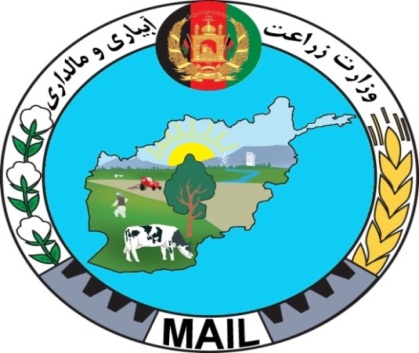 	جمهوری اسلامی افغانستان	وزارت زراعت، آبیاری و مالداریریاست نظارت و ارزیابیگزارش هیئت نظارت وارزیابی پروژه‌های انکشافی سال مالی ۱۳۹۸ اداره زراعت ولایت کاپیسا تاریخ  نظارت وارزیابی   :   21/8/1398     الی      4/9/1398گزارش هیئت اعزامی از پروژه های انکشافی سال مالی 1398 ریاست زراعت ولایت کاپیسا نظارت کننده گان  :
1- خداداد " فرزام" مدیر نظارت و ارزیابی پروژه های زون جنوب غرب.2- احمد شفیق " نجرابی " مدیر نظارت وارزیابی پروژه های زون شمال .مقــــــــدمـــــــــه:  حسب ایجاب وظیفه مایان هریک  خداداد " فرزام"  و احمد شفیق " نجرابی " کارمندان ریاست نظارت وارزیابی به اساس مکتوب نمبر871  مورخ 21/8/1398 مدیر یت اجرائیه ریاست نظارت و ارزیابی جهت نظارت ازچگونگی تطبیق پروژه های انکشافی سال 1398  ریاست زراعت به ولایت کاپیسا معرفی واعزام گردیدیم.ابتدا موضوع سفر خویش را با محترم همایون " حبیب  " رئیس  اداره زراعت ولایت کاپیسا در جریان گذاشتیم، سپس ایشان مدیر اداری را هدایت داد که مسئولین پروژه ها را دراطاق جلسه ریاست خواسته تا هیئت مرکز پروسه کاری خویش را با آنها شریک سازند بعد از معرفی با مسئولین پروژه ها  مایان هیئت فارمت مشخص جمع آوری معلومات را تشریح نمودیم وبه دسترس هریک شان قرار داده شد تا مسئولین ازچگونگی پیشرفت کار پروژه های مربوطه کتبا" معلومات ارائیه بدارند. معلومات عمومی : طبق ارایه معلومات کتبی ریاست زراعت ولایت کاپیسا درسال مالی 1398 به تعداد 8 پروژه انکشافی        ( پروژه احداث قوریه، توسعه کشت زعفران وپخته ، مبارزه علیه آفات وامراض نباتی ، فارم تحقیقاتی شوخی، کمپاین واکسین بروسلوز تطبیق برنامه تب کانگو ، MHLP واعمار 2 اطاقه تعمیر لابراتوار حفاظه نباتات و پروژه اقتصاد خانواده )  منظور وتطبیق گردیده است مایان هیئت موظف از 5 پروژه نظارت وبامستفدین پروژه مصاحبه نمودیم که درمورد  پروژه های نظارت شده ذیلا" ابراز نظر میگردد.پروژه  NHLP بخش باغداری: طبق ارایه معلومات کتبی مسؤل ولایتی پروژه درسال 1398 درولایت کاپیسا 229.5 جریب باغات جدید و20 جریب باغات نمایشی ، اعمار 3 باب کشمش خانه، ایجاد 2 باب سبز خانه بزرگ ، احداث 334 باغچه خانگی ، ایجاد 36 تونل پلاستیکی، ایجاد 10 سبزخانه کوچک ، توزیع چیله برای 25 جریب تاکستان ،ایجاد 17 قطعه نمایشی زعفران وتوزیع 158000 خریطه کاغزی برای دهاقین ولسوالی تگاب صورت گرفته است .یافته ها :بعد ازدریافت معلومات کتبی مایان هیئت ساحه رفته  8 جریب باغات املوک درولسوالی نجراب قریه جات( قلعه چه ، مرید خیل و پاریاد، قلعه ملک ها) مشاهده نموده وبامستفدین مصاحبه نمودیم نظربه مشاهده عینی مایان هیئت دریک جریب 66 اصله  نهال املوک غرس گردیده و درحدود 90 فیصد نهالها سبزمیباشد. طبق اظهارات مستفدین سال 1398 پروژه NHLP درولسوالی نجراب وسایل باغداری توزیع نشده است  ازمسئولین پروژه تقاضا داشتند که وسایل باغداری دراختیار آنها قرار داده شود . طبق اظهارات  دهاقین وکارمندان ساحوی پروژه NHLP درباغات امراض قارچی وآفات وجود دارد یک مقدار ادویه زراعتی دلتامترین و سایپر مترین که دراختیار کارمندان پروژه قرار داشت برای مستفدین توزیع گردیده است اما آفات وامراض زیاد میباشد ادویه زراعتی که سالانه درولایت کاپیسا سهمیه داده میشود برای مستفدین این ولایت کافی نمیباشد امید است دفتر مرکزی پروژه NHLP دراین قسمت توجه جدی نمایند .سفارشات : به دفتر مرکزی پروژه NHLP سفارش میگردد درصورتیکه درسایر ولایات برای دهاقین وسایل باغداری توزیع گردیده باشند ودرپلان مالی وتطبیقی برنامه پلان شده باشد برای مستفدین پروژه درولایت کاپیسا توزیع گردد.پروژه NHLP   بخش کشمش خانه ها :طبق ارایه معلومات کتبی  مسئول ساحوی پروژه NHLP درسال مالی 1398 درولایت کاپیسا 3 باب کشمش خانه 10*5 یعنی به مساحت  50 مترمربع با مبلغ 400000 افغانی  اعمار میگردد  و درحدود 1300 سیر انگور را ظرفیت دارد .یافته ها : مایان هیئت  به ساحه تطبیق پروژه رفته با اسامی هریک درانی قریه منگل نوآباد، صمد خان قریه پشه یی نواباد و غیاث الدین قریه رجب خیل  مصاحبه وازاعمار کشمش خانه ها مشاهده عینی نمودیم کار کشمش خانه ها درحدود 90 % تکمیل گردیده وفعلا کار به شدت جریان داشت طبق اظهارات مستفدین  بودیجه هر باب کشمش خانه مبلغ 400000 افغانی میباشد که پنجاه فیصد  مبلغ( 200000)  افغانی سهم دهقان میباشند که باید درکار پروژه پرداخت نمایند صرف مبلغ دولک افغانی از طرف برنامه NHLP  پرداخت میگردد دهاقین اظهارداشتند که مایان سالانه بیشتر از 10 تن انگور حاصل برداری میکنیم مایان همیشه بشکل سنتی انگور خودرا به کشمش تبدیل مینمودیم که ازنظر کیفیت پائین میباشد وبازار فروش ندارد.سفارشات : به مسئول ساحوی پروژه NHLP سفارش میگردد کار های باقیمانده کشمش خانه ها  طبق  پلان مطابق موادات قرار داد عقد شده تکمیل وبهره برداری سپرده شود ودرمورد خشک نمودن انگور درکشمش خانه ها  برای مستفدین رهنمایی های لازم صورت گیرند. بخش زعفران پروژه NHLP : طبق ارائیه معلومات کتبی مسئول ساحوی پروژه NHLP درسال 1398 به تعداد 17  قطعه نمایشی زعفران در ولسوالی حصه اول کوهستان برای 17 خانم ایجاد گردیده است وبرای هریک ازمستفدین مقدار 240 کیلو پیاز زعفران توزیع گردیده درمورد آماده نمودن زمین، طریقه کشت،  آبیاری وچیدن گل رهنمایی های لازم صورت گرفته است .یافته ها :بعد ازدریافت معلومات مایان هیئت از8 قطعات نمایشی زعفران درولسوالی حصه اول کوهستان قریه جات ده نو، غفار خیل و سربند )  مشاهده عینی وبا مستفدین وروئسای شوراها مصاحبه نمودیم .  طبق اظهارات مستفدین هرخانم  مقدار 240 کیلو پیاز زعفران دریافت نموده اند  وبه مساحت 220 مترمربع زمین کشت نموده اند و همچنان درمورد آماده نمودن زمین ،  کشت ، آبیاری، خیشاوه  وچیدن گل زعفران رهنمایی های لازم صورت گرفته است نظر به مشاهده عینی مایان هیئت فعلا چیدن گل جریان داشت ودرحدود 15 الی 22 گرام گل  زعفران چیده بودند رئیس شورای قریه جات اظهار داشتند که زعفران درولایت کاپیسا نتیجه خوب دارد و ازرهبری وزارت زراعت تقاضا داشتند که درسالهای آینده تعداد قطعات زعفران را دراین ولایت بخصوص درولسوالی های مرکزی افزایش دهند.سفارشات  :به ریاست محترم پروژه NHLP سفارش میگردد درصورتیکه سالهای آینده توزیع پیاز زعفران را دربرنامه خویش داشته باشند ازاینکه ادویه ضد عفونی لازم وضروری میباشد باید بسته های زراعتی و ادویه ضد عفونی خریداری گردد وبرای اشخاص که انتخاب میگردند  توزیع نمائید.طبق اظهارات مستفدین وکارمندان ساحوی پروژه نتیجه حاصلات  زعفران درولایت کاپیسا قناعت بخش میباشد ازدفتر مرکزی پروژه NHLP تقاضا مند بودند  درصورت تکافوی بودیجه سالهای آینده توجه بیشتر گردد. پروژه احیای فارمهای مراکز تکثیری :طبق ارائیه معلومات کتبی مدیریت جنگلات درسال مالی 1398 مبلغ 256333  افغانی برای فارم متذکره تخصیص مواصلت نموده است  پلان تطبیقی که ازریاست عمومی منابع طبیعی  مواصلت نموده است فعالیت های ذیل باید انجام شود.  خیشاوه وکتمن کاری 3 جریب زمین برای سه مرتبه  2- ، پاک کاری جوی  340 متر 3-  تهیه 20  متر مکعب کمپوست  4-  آماده ساختن وپلات بندی8 جریب زمین    5-  ترانسپلانت 10000 اصله نهال  6-  بذر یک جریب زمین درساحه آزاد 7- پرکاری 20000 خریطه پلاستیکی وبذر آن 8-خریداری مواد ، روغنیات وسایل کار. یافته ها : طبق اظهارات مدیر عمومی منابع طبیعی فعالیت های  بخش جنگلات ومنابع طبیعی اکثرا موسومی بوده وزمان تطبیق آن محدود میباشد متاسفانه که تخصیص به وقت وزمان معین ان مواصلت نمی ورزد حتی تعهد بودیجوی به وقت وزمان صورت نمی گیرد که مسئولین ولایتی باتعهد بودیجوی  اطمینان کامل حاصل نمایند الی مواصلت تخصیص کارهای مقدمتی پروژه را آغاز نمایند عدم ارسال تخصیص باموقع مشکلات زیاد را درتطبیق فعالیت ها  به بار می آورد . فارم شوخی 75 جریب زمین میباشد  و1588 مترمربع مساحت دارد نظر به مشاهده عینی مایان هیئت درگوشه های فارم به تعداد 50 الی 60 رس بز وگوسفند وجود داشت درمورد از مدیر عمومی منابع طبیعی جویای معلومات شدیم ایشان اظهار داشت که فارم  متذکره دیوار احاطه ویا فنس ندارد چهار اطراف فارم بطور کامل باز میباشد وهمچنان مدیر یت عمومی منابع طبیعی ویا مدیریت  عمومی تحقیقات پرسونل کافی ندارند که همیشه از  تمام ساحات فارم مواظبت نمایند  ازاینکه فارم همجوار با قریه میباشد بنا" افراد غیر مسئول ومواشی اکثریت اوقات درداخل فارم رفت وآمد دارند.طبق اظهارات مدیر عمومی منابع طبیعی درمورداعمار دیوار احاطه ویافنس فارم شوخی چندین مرتبه هیآت  مرکزی  و ریاست زراعت ولایت کاپیسا گزارش تهیه نموده به ریاست عمومی منابع طبیعی و مقام محترم وزرات زراعت ارایه نموده اند متاسفانه ریاست عمومی منابع طبیعی ورهبری وزارت زراعت  تا حالا توجه ننموده است .  طبق اظهارات غلام سعید مدیر عمومی منابع طبیعی اگر اطراف فارم دیوار احاطه ویافینس گرفته نشود احتمال غصب زمین های فارم توسط زورمندان قابل تصور میباشد.نظر به مشاهده عینی مایان هیئت موظف وهمچنان طبق اظهارات مدیر جنگلات  بیشتر از4 جریب زمین درفارم شوخی خیشاوه گردیده است  اما تخصیص که داده شده ومواصلت نموده است  مبلغ 90000 افغانی  صرف برای 3 جریب که سه مرتبه خیشاوه گردد میباشد کدام امکانات دیگر وجود ندارد که 1 جریب باقیمانده را خیشاوه نمایند درطول یکسال حد اقل چهار مرتبه نیاز است که فارم خیشاوه گردد اما ریاست محترم جنگلات هدایت میکند که  به نسبت کمبود بودیجه سه مرتبه خیشاوه کافی میباشد.نظر به مشاهده عینی مایان  هیئت موظف پاک کاری جوی ها به طول 300 متر ، پرکاری 20000 خریطه پلاستیکی وبذر آن ،  ترانسپلانت 10000 اصله نهال خریداری وسایل ازقبیل کراچی ، یبل ،داس کاله، خیشاوه سه مرتبه ، پلات بندی 8 جریب زمین تهیه 20 مترمکعب کمپوست انجام شده است وبذر یک جریب زمین درساحه آزاد تاحال تطبیق نشده است طبق اظهارات مدیر عمومی منابع طبیعی زمان مناسب برای بذر آزاد درولایت کاپیسا بعد از10  قوس میباشد طبق پلان دست داشته  به زودترین فرصت بذر خواهند شد.سفارشات :به ریاست محترم عمومی منابع طبیعی وریاست های ذیربط سفارش میگردد درحصه اعمار دیوار احاطه ویافنس فارم شوخی ولایت کاپیسا توجه جدی گردد درغیر آ ن برعلاوه رفت و آمد افراد غیر مسئول ومواشی در داخل فارم  امکان غصب زمین های فارم نیز متصور میباشد .به ریاست محترم زراعت وهمچنان مدیر عمومی منابع طبیعی ولایت کاپیسا سفارش میگردد کار های باقیمانده بخش منابع طبیعی را مطابق پلان تطبیقی دروقت مناسب تکمیل گردد وریاست محترم نظارت وارزیابی را کتبا" اطمینان دهند.ازاینکه اکثریت فعالیت های زراعت موسومی میباشند بنا" به ریاست محترم مالی وحسابی وریاست های ذیربط سفارش میگردد منبعد تخصیص پروژه را به وقت وزمان معینه شان به ولایت ارسال گردد ..پروژه اعمار تعمیر دو اطاقه لابراتوار حفاظه نباتات  : طبق ارائیه معلومات کتبی مدیریت تهیه وتدارکات پروژه متذکره بامبلغ 1938500 افغانی با شرکت ساختمانی خالد حسامی عقد قرار داد گردیده وبه تاریخ 4 /4/1398  مکتوب آغاز کار به شرکت تطبیق کننده داده شده است وشرکت قراردادی مکلف دانسته شده است طبق قرار داد عقد شده الی 23 /6 /1398 کار پروژه را تکمیل نماید.یافته ها: ..مایان هیئت بعد ازدریافت معلومات کتبی همراه  انجنیر اسد الله مراقبت کننده پروژه ساحه رفتیم نظر به مطالعه کتابچه ژورنال کار پروژه به تاریخ 5/4/1398 آغاز وبه تاریخ 20/6/1398 ختم گردیده است مایان هیئت از شکل ظاهری تعمیر مشاهده عینی نمودیم درصورتیکه کدام نواقص تخنیکی درکار انجام شده پروژه موجود نباشد درشکل ظاهری آن کدام نواقص به نظر نرسید وهیئات برآورد ثانی (  هیئت تسلیمی) که سه نفر انجنیران بوده اند به تاریخ 20 /7/1398 پروژه متذکره را تسلیم وبه بهره برداری سپرده شده است .سفارشات: به ریاست محترم زراعت ولایت کاپیسا سفارش میگردد اگر  تعمیر لابراتوار نواقصات پیدا کند قبل ازپرداخت پول تامینات شرکت تطبیق کننده  نواقصات پیش آمده را تحت نظر انجنیر فنی ومسلکی رفع گردد وبعد پول تامینات و تضمین شرکت پرداخت گردد .قرار شرح فوق گزارش هذا درقید (   5    ) ورق  ترتیب و صحت  است.با احترام  هیئت                                                                              هیئتتائید ریاست نظارت و ارزیابیریاست عمومی پلان وهماهنگی برنامه هاملاحظه شد مقام محترم وزارت زراعت